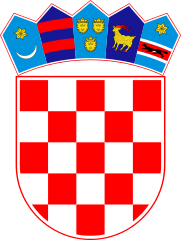 KLASA: 024-02/23-02/72URBROJ: 2178-2-03-23-1Bebrina, 11. prosinca 2023. godineNa temelju članka 69. stavka 4. Zakona o šumama („Narodne Novine“ broj 68/15, 115/18, 98/19, 32/20, 145/20, 101/23) i članka 32. Statuta općine Bebrina (“Službeni vjesnik Brodsko-posavske županije” broj 02/2018, 18/2019 i 24/2019 i „Glasnika Općine Bebrina“ broj 01/2019, 2/2020 i 4/2021), Općinsko vijeće općine Bebrina na 15. sjednici održanoj 11.  prosinca 2023. godine, donosi I. IZMJENA PROGRAMAutroška sredstava od šumskog doprinosa za 2023. godinuČlanak 1.U Programu utroška sredstava od šumskog doprinosa za 2023. godinu („Glasnik Općine Bebrina“ broj 6/2022) (dalje u tekstu:Program) mijenja se članak 2. i glasi: „Prihodi od  sredstava  šumskog doprinosa na području općine Bebrina za 2023. godinu ostvarit će se u iznosu od 35.000,00 EUR a utrošit će se za izgradnju komunalne infrastrukture sukladno Programu građenja i Programu održavanja komunalne infrastrukture na području općine Bebrina za 2023. godinu.Sredstva su planirana na rashodima na aktivnosti A100502 ODRŽAVANJE DJEČJIH IGRALIŠTA, NERAZVRSTANIH CESTA, AUTOBUSNIH UGIBALIŠTA, POLJSKIH PUTEVA, JAVNIH POVRŠINA, GROBLJA I KANALSKE MREŽE.Članak 2.	U ostalim dijelovima Program ostaje nepromijenjen.Članak 3.Ova I. izmjena Programa stupa na snagu osam dana od dana objave u  “Glasniku Općine Bebrina“.                                                OPĆINSKO VIJEĆE OPĆINE BEBRINADOSTAVITI:Jedinstveni upravni odjel, sjednice općinskog vijećaGlasnik Općine BebrinaMinistarstvo poljoprivredePismohrana.